1.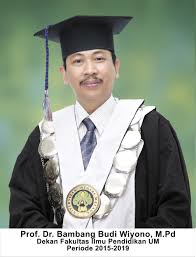 NamaNamaProf. Dr. Bambang BudiWiyono, M.Pd1.NIPNIP1964031219900110011.NIDNNIDN00120364061.TTLTTL12-03-19641.Golongan/PangkatGolongan/PangkatGuru Besar1.No.HP/RumahNo.HP/Rumah(0341)466131/0813345463151.Alamat asalAlamat asalJl. Tirto Mulyo VI/10, Landungsari, Malang 65151.Alamat di MlgAlamat di MlgJl. Tirto Mulyo VI/10, Landungsari, Malang 65151.Alamat EmailAlamat Email
bambudi2007@yahoo.com1.Fak.Fak.FIP1.JurusanJurusanKSDP1.Home Base/ ProdiHome Base/ ProdiPG PAUD1.Riwayat PendidikanRiwayat PendidikanS1 IKIP MalangS2 IKIP YogyakartaS3 Universitas Negeri Yogyakarta2.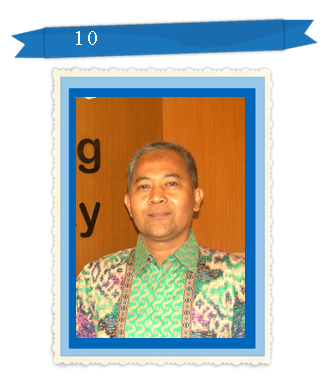 NamaNamaProf. Dr. Sa’dun Akbar, M.PdProf. Dr. Sa’dun Akbar, M.Pd2.NIPNIP1960061319870110011960061319870110012.NIDNNIDN0013066000013066002.TTLTTLPati, 13-6-1960Pati, 13-6-19602.Golongan/PangkatGolongan/PangkatPembina Tk. I, IV/bPembina Tk. I, IV/b2.No.HP/RumahNo.HP/Rumah08155519223081555192232.Alamat asalAlamat asalJl. Sedap malam No. 20 Sengkaling – MalangJl. Sedap malam No. 20 Sengkaling – Malang2.Alamat di MlgAlamat di MlgJl. Sedap malam No. 20 Sengkaling – MalangJl. Sedap malam No. 20 Sengkaling – Malang2.Alamat EmailAlamat Emailmbahdun2011@gmail.commbahdun2011@gmail.com2.Fak.Fak.FIP FIP 2.JurusanJurusanKSDPKSDP2.Home Base/ ProdiHome Base/ ProdiPG PAUDPG PAUD2.Riwayat PendidikanRiwayat PendidikanS1 : PDU. IKIP Yogyakarta. S2 : Pendidikan Umum. Ikip Bandung. S3 : Pendidikan Umum. UPI bandung. S1 : PDU. IKIP Yogyakarta. S2 : Pendidikan Umum. Ikip Bandung. S3 : Pendidikan Umum. UPI bandung. 3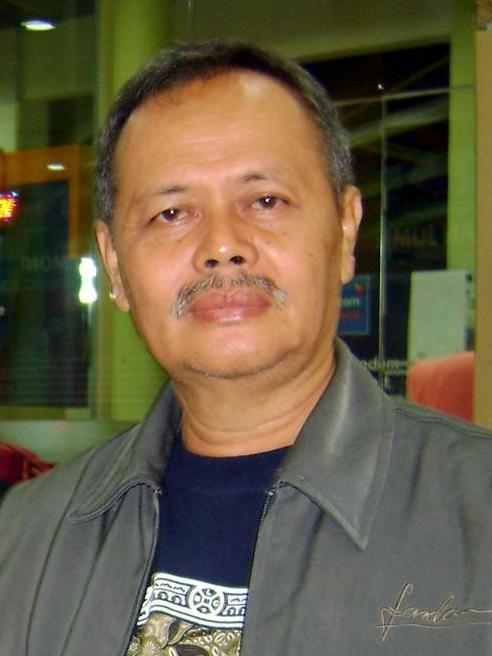 NamaDr. Alif Mudiono, M.Pd3NIP1958042419820110153NIDN00244558103TTLBlitar, 24-4-19583Golongan/PangkatPembina Tk. I, IV/b3No.HP/Rumah0342-807941, 081252514843Alamat asalJl. Jawa No 14 Blitar3Alamat di Mlg-3Alamat Emailalifmudiono@gmail.com3Fak.FIP3JurusanKSDP3Home Base/ ProdiPG PAUD3Riwayat PendidikanS1: Pendidikan Sastra Indonesia. IKIP Malang. S2: Bahasa Indonesia SD. IKIP Malang. S3: Bahasa Indonesia. UM. 4.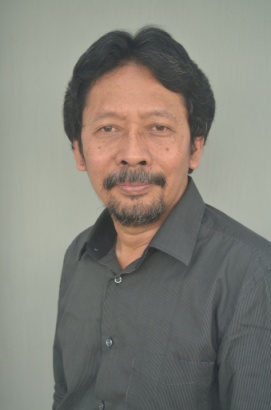 4.NamaDr.Suharjo, M.S., M.A.4.4.NIP1960060619850310074.4.NIDN00060660124.4.TTLPonorogo, 06-06- 19604.4.Golongan/PangkatPembina Tingkat I, IV/b4.4.No.HP/Rumah081335490480 / 0341 - 8078014.4.Alamat asal-4.4.Alamat di MlgJl. Pelabuhan Bakahuni 61, Bakalankrajan, Sukun, Malang 4.4.Alamat Emailsuharjofipum@yahoo.com         4.4.Fak.FIP4.4.JurusanKSDP4.4.Home Base/ ProdiPG PAUD4.4.Riwayat PendidikanS1 IKIP Malang Sarjana PendidikanS2 Univ. Airlangga Surabaya Ilmu Kesehatan MasyarakatS2 Univ. of London, Inggris Master of ArtsS3 Universitas Negeri Yogyakarta Ilmu Pendidikan5.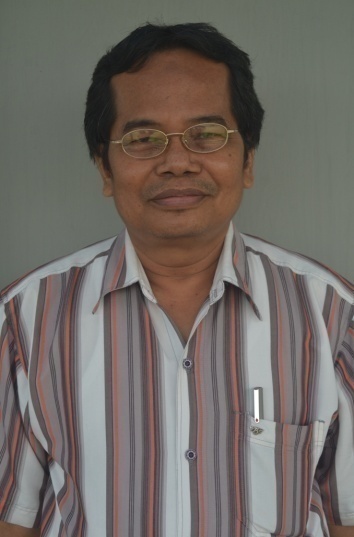 NamaDrs. H. Ahmad Samawi, M.Hum5.NIP1961071719870110025.NIDN00170761055.TTLKulonprogo, 17-07-19615.Golongan/PangkatPembina Tingkat I, IV/b5.No.HP/Rumah08123363680 / 0341-4723835.Alamat asalPerum Pondok kopi II No 24     5.Alamat di MlgPerum Bunul Asri B-10, Malang     5.Alamat Emailahmad_samawi@yahoo.co.id       5.Fak.FIP5.JurusanKSDP5.Home Base/ ProdiPAUD5.Riwayat PendidikanS1 IKIP Yogyakarta Sarjana Pendidikan 1987S2 Univ. Gadjah Mada Yogyakarta Ilmu S3 Filsafat. UGM lulus Tahun 19956.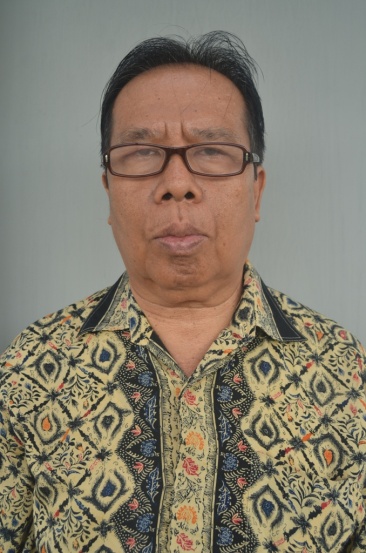 NamaDrs. I Made Seken, M.Pd6.NIP1954123119860310106.NIDN0001094536.TTLKota  Denpasar,  31-12-19546.Golongan/PangkatPembina Tingkat I, IV/b6.No.HP/Rumah081805000430 / 0341-3297176.Alamat asalJl. J.A. Agung Suprapto II No. 49B Malang6.Alamat di MlgJl. J.A. Agung Suprapto II No. 49B Malang         6.Alamat Emailmadeseken@gmail.com  6.Fak.FIP6.JurusanKSDP6.Home Base/ ProdiPAUD6.Riwayat PendidikanS1 IKIP Malang Sarjana Pendidikan 1980S2 Univ Negeri Semarang Pend. Seni 20077.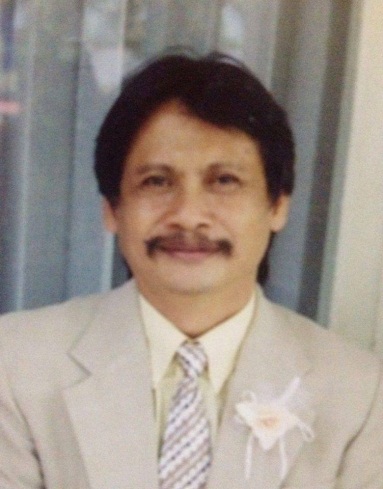 NamaDrs. Usep Kustiawan, M.Sn7.NIP1962051019880210017.NIDN00100562087.TTLBandung, 10-05-19627.Golongan/PangkatPembina, IV/a7.No.HP/Rumah081333927575 / 0341-5676397.Alamat asal-7.Alamat di MlgJl. Bandulan Gg VI Komplek Korem KI-51, Malang      7.Alamat Emailuskus_um@yahoo.com       7.Fak.FIP7.JurusanKSDP7.Home Base/ ProdiPAUD7.Riwayat PendidikanS1 IKIP Bandung Sarjana Pendidikan 1987S2 Inst. Teknologi Bandung Seni Murni 19968.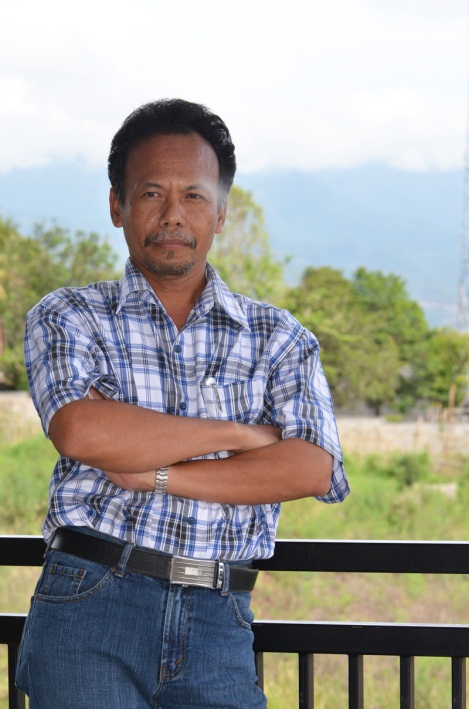 NamaDrs. I Wayan Sutama, M.PdDrs. I Wayan Sutama, M.Pd8.NIP1965062419900110011965062419900110018.NIDNKetua Lab KSDP/plt.Kaprodi PAUDKetua Lab KSDP/plt.Kaprodi PAUD8.TTL002406650300240665038.Golongan/PangkatTabanan, 24-06-1965Tabanan, 24-06-19658.No.HP/RumahPembina, IV/a, Jabatan (Kepala Lab)Pembina, IV/a, Jabatan (Kepala Lab)8.Alamat asal081555770047, 081333993345, 081555770047, 081333993345, 8.Alamat di MlgDusun ampadan, desa tiyinggading, kec. Selemadeg barat, Kabupaten Tabanan-BALIDusun ampadan, desa tiyinggading, kec. Selemadeg barat, Kabupaten Tabanan-BALI8.Alamat EmailJl. Raya Dusun Pepen Rt 3/3 No. Mojosari Kepanjen MalangJl. Raya Dusun Pepen Rt 3/3 No. Mojosari Kepanjen Malang8.Fak.wayan.sutamaum@gmail.com  wayan.sutamaum@gmail.com  8.JurusanFIPFIP8.Home Base/ ProdiKSDPKSDP8.Riwayat PendidikanPAUDPAUDS1 Sarjana Pendidikan 1989S2 IKIP Jakarta Pend. Kelas Awal SD 1998S1 Sarjana Pendidikan 1989S2 IKIP Jakarta Pend. Kelas Awal SD 19989.9.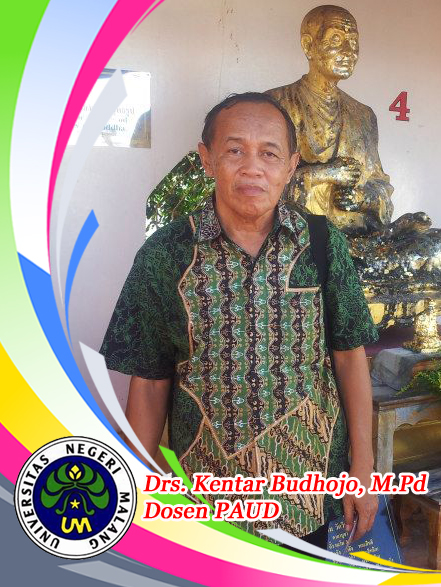 NamaNamaDrs. Kentar Budhojo, M.Pd9.9.NIPNIP1951030619860110019.9.NIDNNIDN9.9.TTLTTL06-03-19519.9.Golongan/PangkatGolongan/PangkatPembina, IV/a9.9.No.HP/RumahNo.HP/Rumah0341-7061001, 081231078149.9.Alamat asalAlamat asalJL. WR. Supratman 4A, Tanggung Turen 9.9.Alamat di MlgAlamat di Mlg9.9.Alamat EmailAlamat EmailKent_pls@um.ac.id9.9.Fak.Fak.FIP9.9.JurusanJurusanKSDP9.9.Home Base/ ProdiHome Base/ ProdiPGPAUD9.9.Riwayat PendidikanRiwayat PendidikanS1 : PLS. IKIP Malang. 1984. S2 : PLS. IKIP Malang. 199010.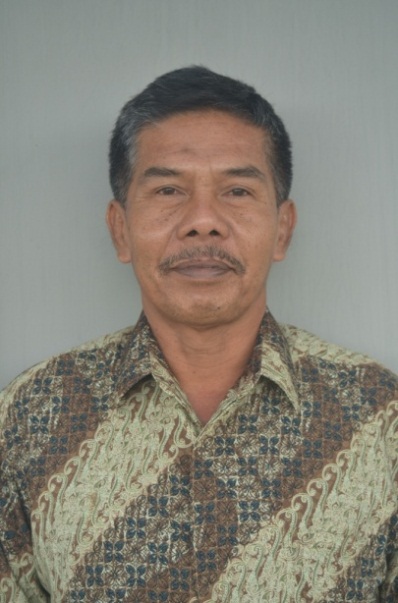 NamaDrs. Tumardi, S.Pd, M.Pd10.NIP19551211198212100210.NIDN001112550710.TTLPacitan, 11-12-195510.Golongan/PangkatPenata Tingkat I, III/d10.No.HP/Rumah08155517589; 081334712378 / 0341-80052210.Alamat asalMALANG   10.Alamat di MlgSutojayan 57, Pakisaji, Malang    10.Alamat Emailtumardi.pgsd@gmail.com10.Fak.FIP10.JurusanKSDP10.Home Base/ ProdiPAUD10.Riwayat PendidikanS1 IKIP Malang Sarjana Pendidikan S1 IKIP Malang Pendidikan Matematika SDS2 Universitas Negeri Malang Pendidikan Dasar 11.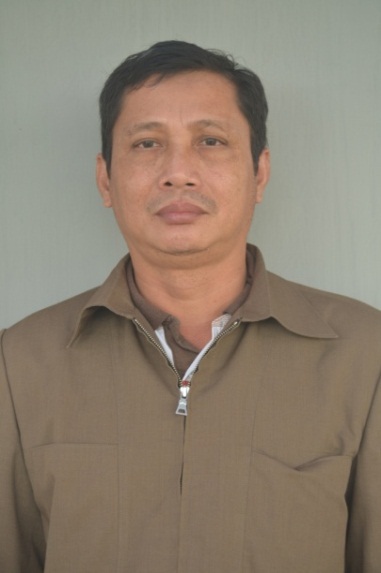 NamaNamaDrs. Tomas Iriyanto, S.Pd, M.Pd11.NIPNIP19630326199001100111.NIDNNIDN002603630511.TTLTTLJombang, 26-03-196311.Golongan/PangkatGolongan/PangkatPembina, IV/a11.No.HP/RumahNo.HP/Rumah081805027438 / 0341-313404911.Alamat asalAlamat asalDesa Sumber Agung Kec. Megaluh Kab. Jombang Jatim   11.Alamat di MlgAlamat di MlgJl. Terusan Sudimoro Atas  11.Alamat EmailAlamat Emailtomasiriyanto@yahoo.com         11.Fak.Fak.FIP11.JurusanJurusanKSDP11.Home Base/ ProdiHome Base/ ProdiPAUD11.Riwayat PendidikanRiwayat PendidikanS1 IKIP Bandung Sarjana Pendidikan 1988S1IKIP Padang Sarjana Pendidikan 1995S2 Univ. Pendidikan Indonesia Bandung Magister Pendidikan 200012.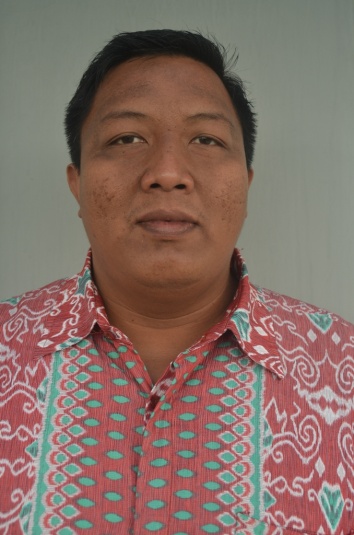 NamaNamaPramono, S.Pd, M.OrPramono, S.Pd, M.Or12.NIPNIP19760826200812100119760826200812100112.NIDNNIDN0026087606002608760612.TTLTTLKota Surakarta, 26-08-1976Kota Surakarta, 26-08-197612.Golongan/PangkatGolongan/PangkatPenata Muda Tingkat I, III/bPenata Muda Tingkat I, III/b12.No.HP/RumahNo.HP/Rumah081226450160812264501612.Alamat asalAlamat asalCengklik RT3 RW20 Nusukan, SurakartaCengklik RT3 RW20 Nusukan, Surakarta12.Alamat di MlgAlamat di MlgBabatan  Tegalgondo Karangploso, Kab MalangBabatan  Tegalgondo Karangploso, Kab Malang12.Alamat EmailAlamat Emailpramono_paud76@yahoo.com        pramono_paud76@yahoo.com        12.Fak.Fak.FIPFIP12.JurusanJurusanKSDPKSDP12.Home Base/ ProdiHome Base/ ProdiPAUDPAUD12.Riwayat PendidikanRiwayat PendidikanS1 Univ. Sebelas Maret Surakarta Sarjana Pendidikan 2000S2 Univ. Sebelas Maret Surakarta Ilmu Keolahragaan 2005S1 Univ. Sebelas Maret Surakarta Sarjana Pendidikan 2000S2 Univ. Sebelas Maret Surakarta Ilmu Keolahragaan 200513.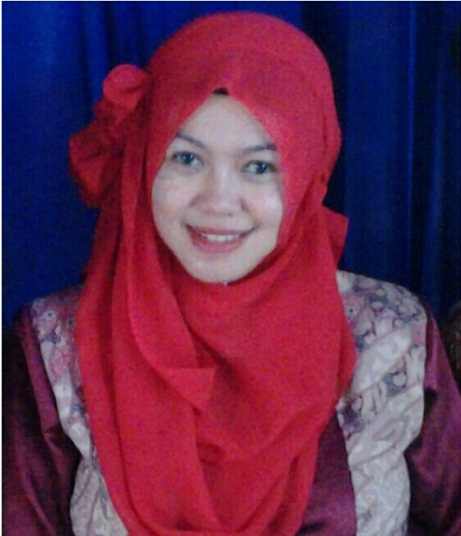 NamaRetno Tri Wulandari, S.Pd., M.Pd13.NIP19820310200604200113.NIDN13.TTLMalang, 10-3-198213.Golongan/PangkatPenata Muda, III/a13.No.HP/Rumah08564960606713.Alamat asalPerum Kepanjen Permai II blok AA No 6 Tangagung kepanjen Malang13.Alamat di Mlg13.Alamat EmailRetno_um@yahoo.co.id13.Fak.FIP13.JurusanKSDP13.Home Base/ ProdiPGPAUD13.Riwayat PendidikanS1 : Seni dan desain/pend seni tari. Lulus tahun 2005S2 : Pendidikan seni. Lulus tahun 201114.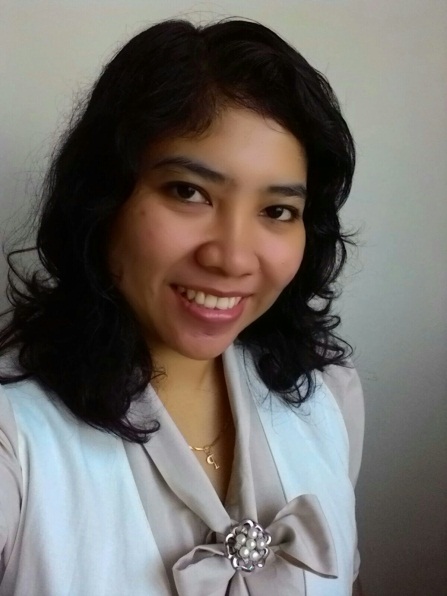 NamaMunaisra Tri Tirtaningsih, S.Pd14.NIP19780918200604200214.NIDN14.TTLMalang, 10-9-197814.Golongan/PangkatPenata Muda, III/a14.No.HP/Rumah08133432867614.Alamat asalPerum Puri Kartika Asri Blok II No. 13 RT.10/RW. 09 Babadan Kelurahan Arjowinangun Kec. Kedungkandang Kodya Malang14.Alamat di Mlg14.Alamat EmailMunaningsih9@gmail.com14.Fak.FIP 14.JurusanKSDP14.Home Base/ ProdiPGPAUD14.Riwayat PendidikanS1 : Sendratasik. Unesa Surabaya. 200115.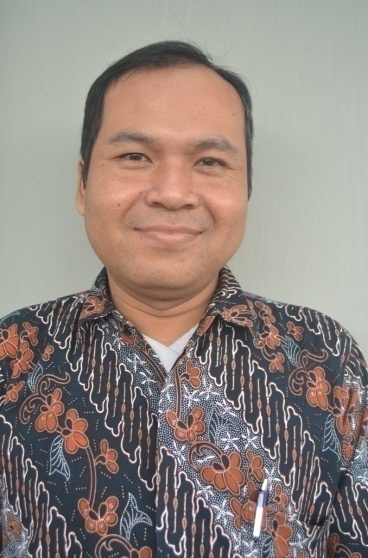 NamaSuryadi, S.Sn15.NIP19760623200801100615.NIDN002306760615.TTLMalang, 23-06-197615.Golongan/PangkatPenata Muda, III/a15.No.HP/Rumah08133478790015.Alamat asal-15.Alamat di MlgJl. KH. Zainul Arifin VI/853, Malang    15.Alamat Emailsuryadium@gmail.com    15.Fak.FIP15.JurusanKSDP15.Home Base/ ProdiPAUD15.Riwayat PendidikanS1ISI YogyakartaSarjana Seni200416.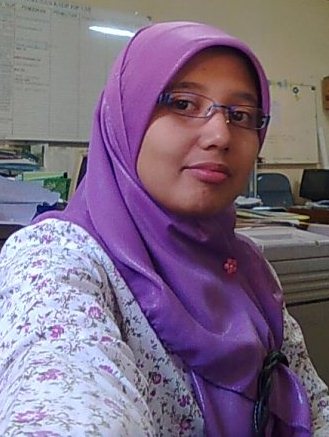 NamaWuri  Astuti, S.Pd16.NIP19830524200801200916.NIDN16.TTLJakarta, 24 Mei 198316.Golongan/PangkatPenata Muda, III/a16.No.HP/Rumah08131405545716.Alamat asal16.Alamat di MlgPerum Puri Kartika asri Blok GG no 7 Arjowinangun Kedungkandang16.Alamat Emailriastuti.um@gmail.com16.Fak.FIP16.JurusanKSDP16.Home Base/ ProdiPGPAUD16.Riwayat PendidikanS1 :PAUD. UNJ . Lulus Tahun 200717.17.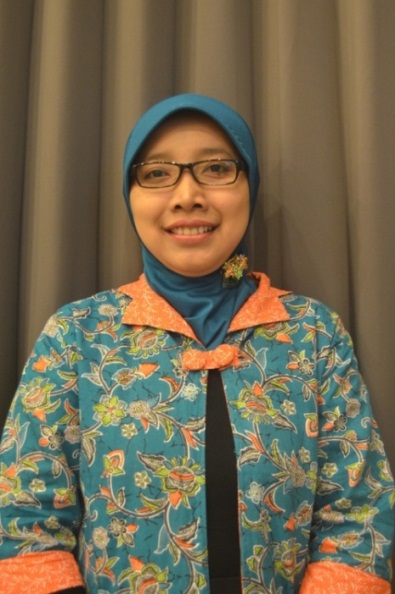 NamaNamaEny Nur Aisyah, S.Pd.I, M.PdEny Nur Aisyah, S.Pd.I, M.Pd17.17.NIPNIP19800313201404200119800313201404200117.17.NIDNNIDN0713038001071303800117.17.TTLTTLKediri, 1980-03-13Kediri, 1980-03-1317.17.Golongan/PangkatGolongan/PangkatPenata Muda Tingkat I/III bPenata Muda Tingkat I/III b17.17.No.HP/RumahNo.HP/Rumah--17.17.Alamat asalAlamat asalDsn. Candirejo Ds. Tegowangi RT. 002 RW. 011 Kecamatan Plemahan Kabupaten Kediri Propinsi Jawa Timur    Dsn. Candirejo Ds. Tegowangi RT. 002 RW. 011 Kecamatan Plemahan Kabupaten Kediri Propinsi Jawa Timur    17.17.Alamat di MlgAlamat di Mlg--17.17.Alamat EmailAlamat Emaileny_aisyah@yahoo.com   eny_aisyah@yahoo.com   17.17.Fak.Fak.FIPFIP17.17.JurusanJurusanKSDPKSDP17.17.Home Base/ ProdiHome Base/ ProdiPAUDPAUD17.17.Riwayat PendidikanRiwayat PendidikanS1 Sekolah Tinggi Agama Islam Negeri Malang, Pendidikan Islam 2003S2 Universitas Negeri Jakarta Pendidikan anak usia dini 2010S1 Sekolah Tinggi Agama Islam Negeri Malang, Pendidikan Islam 2003S2 Universitas Negeri Jakarta Pendidikan anak usia dini 201018.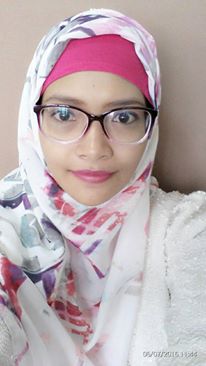 NamaNamaEvania Yafie, S.Pd., M.PdEvania Yafie, S.Pd., M.Pd18.NIPNIP19891202201504200319891202201504200318.NIDNNIDN0002128902000212890218.TTLTTLMalang. 02-12-1989Malang. 02-12-198918.Golongan/PangkatGolongan/PangkatPenata Muda, III/bPenata Muda, III/b18.No.HP/RumahNo.HP/Rumah08578406669008578406669018.Alamat asalAlamat asal18.Alamat di MlgAlamat di MlgPerum Griya Asri Pandanwangi  RT 09 RW 04 Blok R 18 Kelurahan Pandanwangi Kecamatan Blimbing Kota MalangPerum Griya Asri Pandanwangi  RT 09 RW 04 Blok R 18 Kelurahan Pandanwangi Kecamatan Blimbing Kota Malang18.Alamat EmailAlamat Emailrosevonia@yahoo.com, evania.yafie.fip@um.ac.idrosevonia@yahoo.com, evania.yafie.fip@um.ac.id18.Fak.Fak.FIPFIP18.JurusanJurusanKSDPKSDP18.Home Base/ ProdiHome Base/ ProdiPG PAUDPG PAUD18.Riwayat PendidikanRiwayat PendidikanS1 PG PAUD Universitas Negeri MalangS2 PAUD Universitas Negeri JakartaS1 PG PAUD Universitas Negeri MalangS2 PAUD Universitas Negeri Jakarta1.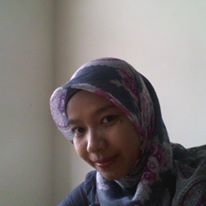 NamaNamaSandy Tegariyani Putri Santoso, S.Pd., M.PdSandy Tegariyani Putri Santoso, S.Pd., M.Pd1.NIPNIP--1.NIDNNIDN--1.TTLTTLBlitar, 14-02-1988Blitar, 14-02-19881.Golongan/PangkatGolongan/Pangkat--1.No.HP/RumahNo.HP/Rumah0856496495000670856496495000671.Alamat asalAlamat asalJln. Sudirman 1 RT 01/ 01 Kendalrejo Srengat BlitarJln. Sudirman 1 RT 01/ 01 Kendalrejo Srengat Blitar1.Alamat di MlgAlamat di Mlg1.Alamat EmailAlamat Emailtegariyanisandy@gmail.comtegariyanisandy@gmail.com1.Fak.Fak.FIPFIP1.JurusanJurusanKSDPKSDP1.Home Base/ ProdiHome Base/ ProdiPG PAUDPG PAUD1.Riwayat PendidikanRiwayat PendidikanS1: PG PAUD Univ. Negeri JakartaS2:  Pendikan Dasar Konsentrasi PAUD Univ. Negeri MalangS1: PG PAUD Univ. Negeri JakartaS2:  Pendikan Dasar Konsentrasi PAUD Univ. Negeri Malang2020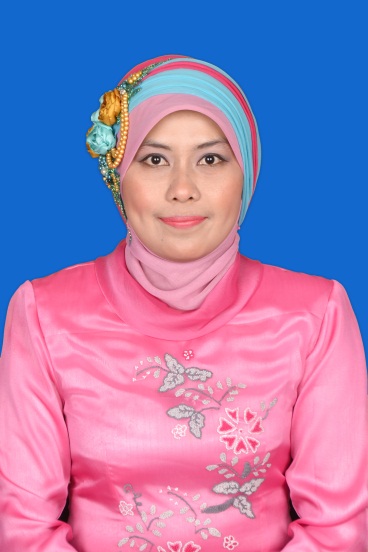 NamaNamaLeni Gonadi, S.Pd., M.Pd2020NIPNIP2020NIDNNIDN2020TTLTTLBiak, 12-10-19822020Golongan/PangkatGolongan/Pangkat2020No.HP/RumahNo.HP/Rumah0857555500052020Alamat asalAlamat asalJln. Batubara No. 89 Kelurahan Purwantoro Kecamatan Blimbing Kota Malang2020Alamat di MlgAlamat di MlgJln. Batubara No. 89 Kelurahan Purwantoro Kecamatan Blimbing Kota Malang2020Alamat EmailAlamat Emaillenigonadi@gmail.com2020Fak.Fak.FIP2020JurusanJurusanKSDP2020Home Base/ ProdiHome Base/ ProdiPG PAUD2020Riwayat PendidikanRiwayat PendidikanS1 PG PAUD Universitas Negeri MalangS2 PAUD Universitas Negeri Surabaya